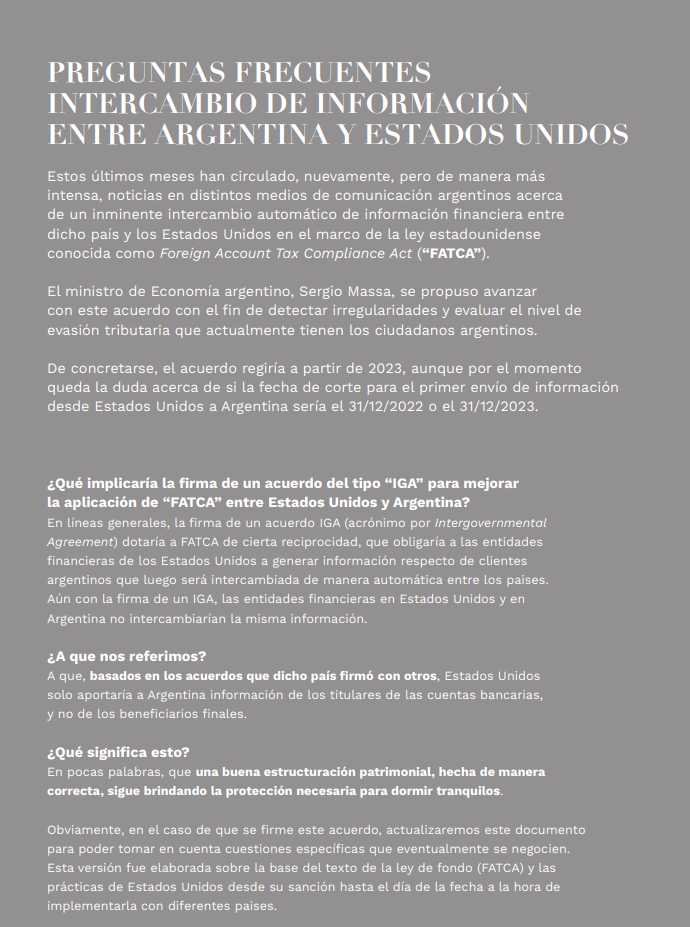 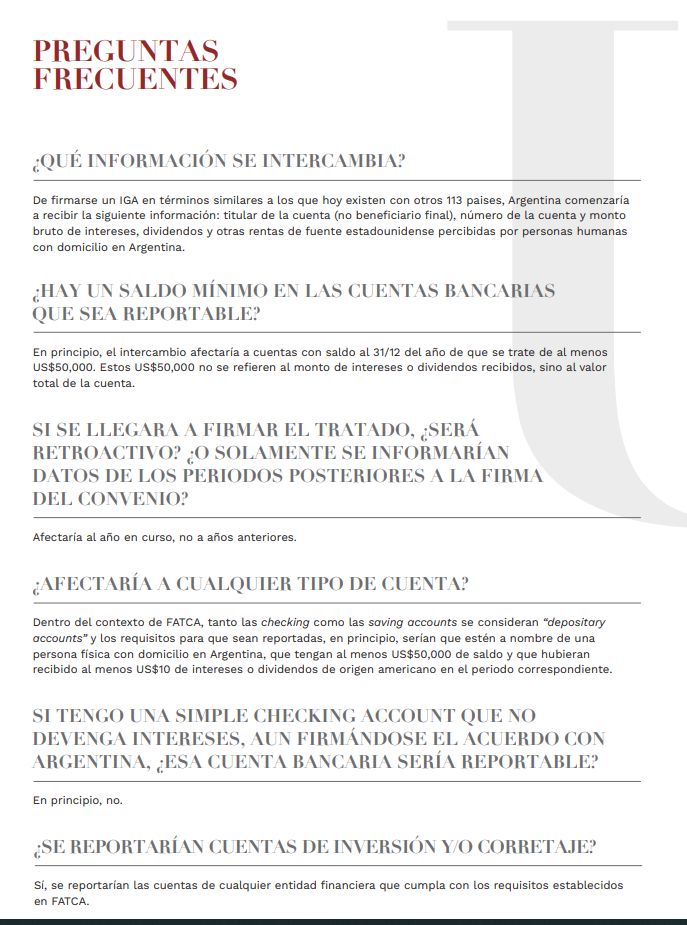 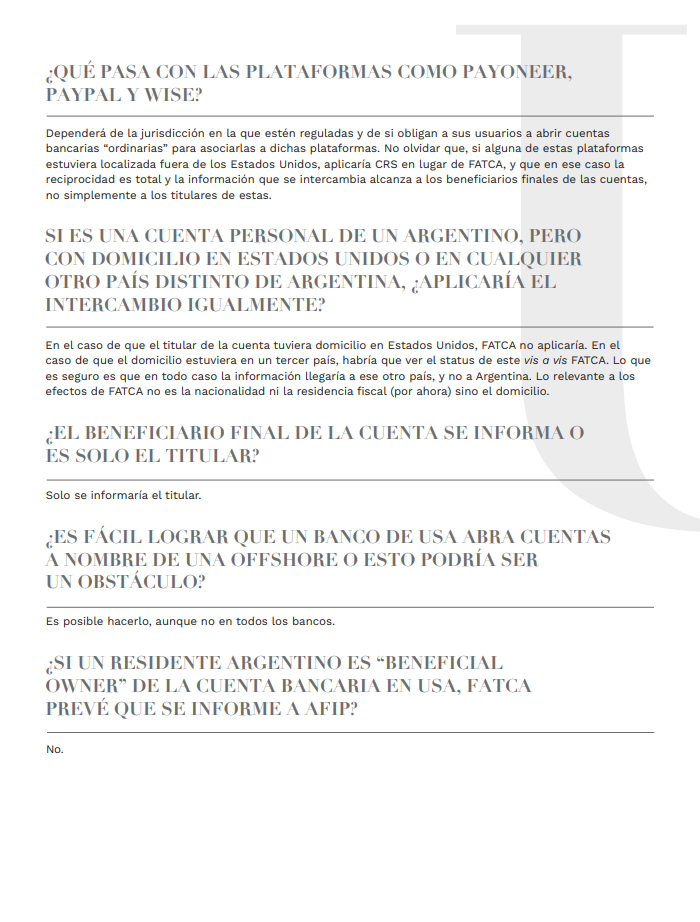 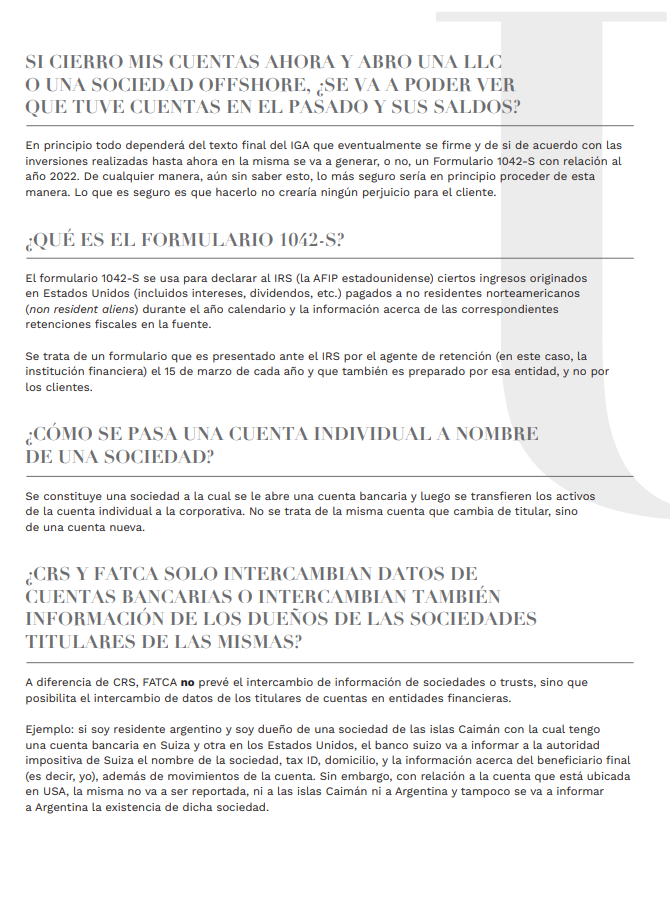 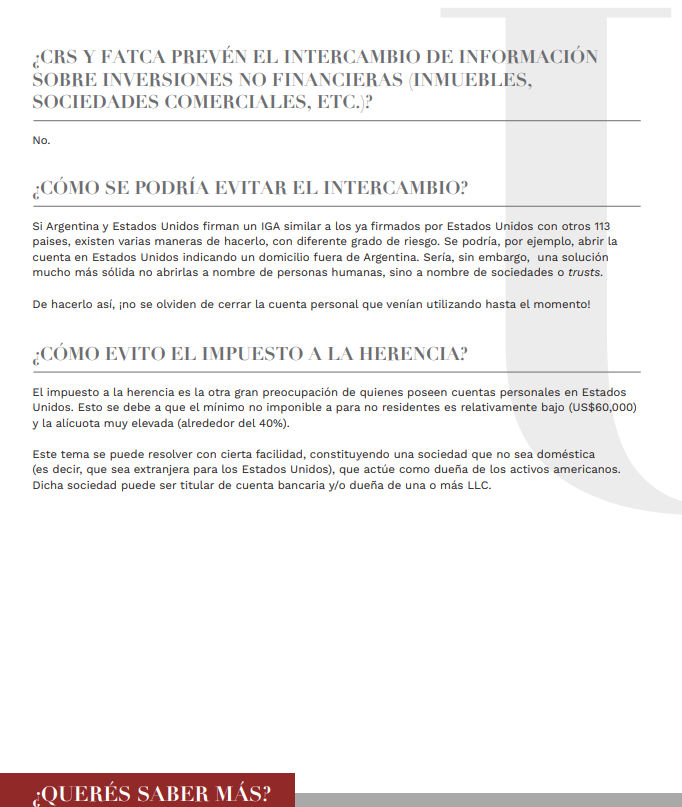 CONTACTAMOS A: ESTUDIO@TRISTANYASOCIADOS.COM